Urząd Gminy Ostrowice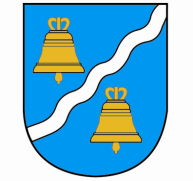 78-506 Ostrowice 6tel. (094) 361 52 26             fax. (094) 361 52 27              www.ostrowice.pl   e-mail: ugostrowice@post.pl      Ostrowice, dnia 24.04.2017 r.GKI.6730.13.15.2017.EJO B W I E S Z C Z E N I EZgodnie z art. 49 ustawy z dnia 14 czerwca 1960 r. Kodeks postępowania administracyjnego (t.j. Dz. U. z 2016 r. poz. 23 z późn. zm).  Zawiadamiam,że w dniu 24 kwietnia 2017 r. została  wydana decyzja odmawiająca ustalenia warunków zabudowy  Nr 1/2017, znak GKI.6730.13.14.2017.EJ  dla terenu działki nr 211/4 i 211/2 obręb geodezyjny Dołgie, gm. Ostrowice. Rodzaj inwestycji: zabudowa służąca gospodarce leśnej, budowa dwukondygnacyjnego w tym poddasze użytkowe budynku mieszkalnego – leśniczówki, budowa budynku garażowego dwustanowiskowego z kotłownią i składem opału, budowa niezbędnej infrastruktury technicznej.W terminie 14 od dnia podania do publicznej wiadomości niniejszego obwieszczenia strony mogą zapoznać się z treścią przedmiotowej decyzji oraz wnieść odwołanie do Samorządowego Kolegium Odwoławczego w Koszalinie za pośrednictwem Wójta Gminy Ostrowice, 78-506 Ostrowice 6.Niniejsze obwieszczenie zostaje podane stronom do wiadomości przez zamieszczenie w publicznie dostępnym wykazie danych na stronie Biuletynu Informacji Publicznej Urzędu Gminy Ostrowice oraz wywieszeniu na tablicy ogłoszeń Urzędu Gminy Ostrowice oraz w miejscu planowanego przedsięwzięcia.Otrzymują:tablica ogłoszeń w Urzędzie Gminy Ostrowice oraz BIP,tablica ogłoszeń w sołectwo Dołgie,strony postępowania,aa.Sprawę prowadzi: Podinspektor ds. planowania przestrzennego, gospodarki komunalnej i inwestycji Pani Edyta Jawdyńska 
Tel. 943615494,  e-mail e.jawdynska@ostrowice.pl